İş Akışı Adımları                                                                                                              Sorumlu (Pozisyon)                                                                                                                                       Dokümanİlgili Kurum                             Resmi Yazı                   Resmi YazıÖğrenci İşleri Daire Başkanlığı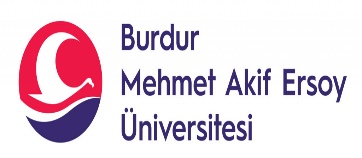 BURDUR MEHMET AKİF ERSOY ÜNİVERSİTESİÖğrenci İşleri Daire BaşkanlığıBİLGİ EDİNME/CİMER/SAVCILIK YAZILARIDoküman NoBURDUR MEHMET AKİF ERSOY ÜNİVERSİTESİÖğrenci İşleri Daire BaşkanlığıBİLGİ EDİNME/CİMER/SAVCILIK YAZILARIİlk Yayın TarihiBURDUR MEHMET AKİF ERSOY ÜNİVERSİTESİÖğrenci İşleri Daire BaşkanlığıBİLGİ EDİNME/CİMER/SAVCILIK YAZILARIRevizyon TarihiBURDUR MEHMET AKİF ERSOY ÜNİVERSİTESİÖğrenci İşleri Daire BaşkanlığıBİLGİ EDİNME/CİMER/SAVCILIK YAZILARIRevizyon NoBURDUR MEHMET AKİF ERSOY ÜNİVERSİTESİÖğrenci İşleri Daire BaşkanlığıBİLGİ EDİNME/CİMER/SAVCILIK YAZILARISayfa NoHazırlayanKontrolOnayBilgisayar İşletmeni     Gülfidan AKKUŞÖğr. Gör. Dr. Fatma EsinKURTÖğrenci İşleri Daire Başkanı Zuhal ÖZDEMİR